Higher Business Management 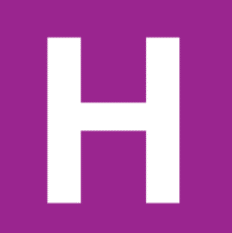 Management of Operations Checklist					Role of the DepartmentDescribe the role of the Operations department.Justify the need for the Operations department.Stock ControlDescribe factors to consider for materials management Describe factors to consider for the purchasing mix List different types of stockOverstocking and UnderstockingDefine overstocking and understockingDescribe the consequences of understockingDescribe the consequences of understockingStock ControlDescribe and justify the following features of stock control:Maximum stock levelMinimum stock levelRe-order levelRe-order quantityLead timeDraw the stock control diagramStock Control MethodsDefine computerised stock controlDescribe how bar codes and EPOS can be sued for stock controlDiscuss the advantages and disadvantages of using computerised stock controlJust in TimeDefine the term JIT.Discuss the use of JIT.StorageDescribe the terms centralised and decentralised storage.Discuss centralised storage.Discuss decentralised storage.ProductionDescribe, give examples and discuss the following methods of production:Job productionBatch productionFlow productionDescribe and discuss the following:Capital intensive productionLabour intensive productionDefine the term automation.Justify the use of automation.Define the term mechanisation.QualityDescribe the benefits and costs of ensuring quality production.Quality InputsDescribe the following quality inputs and discuss their use:Good quality raw materialsTraining employeesMaintaining machineryRigorous recruitment and selection processesQuality MethodsDescribe and discuss the following quality methods:Quality assuranceQuality controlQuality circlesQuality managementBenchmarkingMystery ShopperQuality StandardsDefine the term quality standards.Describe the benefits of using quality standards to a customer.Describe the benefits of using quality standards to a business.Ethics and EnvironmentEthicsDescribe ethical factors to consider when choosing a supplier.Describe the term Fair TradeDiscuss the use of Fair Trade a business to act ethicallyEnvironmentDescribe strategies a business could adopt to act environmentally friendly. (Pollution, waste, recycling, packaging, sustainability)Discuss a business acting environmentally friendly.Operations & ICTExplain how different technologies can improve the efficiencies of the Operations department:Computer Aided Design (CAD)Computer Aided Manufacture (CAM)EmailInternetEPOSWord ProcessingSpreadsheetsDatabases